                                           ระเบียบการ                    การแข่งขันกีฬาเทควันโด                                   รายการ                        เดอะสแควร์เทควันโดแชมป์เปี้ยนชิพ 2017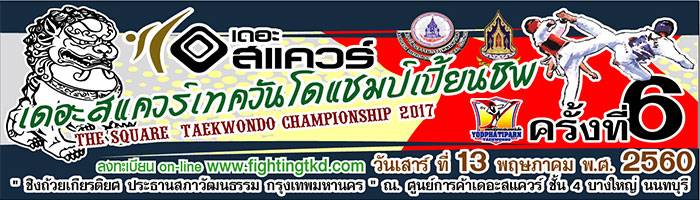                             การแข่งขันมีประเภทต่อสู้เดี่ยวเท่านั้น                      คลาสซีมือใหม่ระดับสโมสรแบ่งสาย 4คน                         สอบถามรายละเอียดโทร 0816194646 เบอร์ใหม่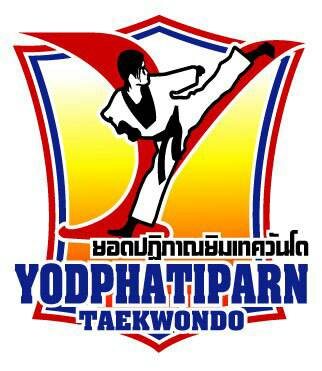 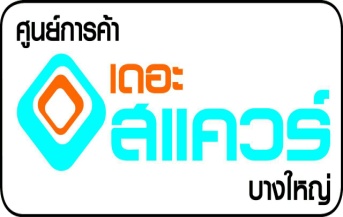                           ----------ลงสมัครด่วนรับจำนวนจำกัด----------                                    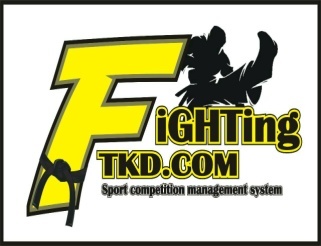  วันเสาร์ ที่ 13 พฤษภาคม พ.ศ.2560     ขอเรียนเชิญทีมนักกีฬาและโค้ชผู้ฝึกสอนทุกท่านและชมรมสโมสรเป็นเกียรติเข้าร่วมการแข่งขัน ชิงชัยสู่มิตรภาพในกีฬาเทควันโด                    รายการ เดอะสแควร์เทควันโดแชมป์เปี้ยนชิพ ครั้งที่ 61. ระเบียบการแข่งขัน	 มีความประสงค์ที่จะจัดการแข่งขันกีฬาเทควันโดโดยใช้ชื่อรายการนี้ว่า “ THE SQUARE TAEKWONDO CHAMPIONSHIP 2017” ชิงถ้วยเกียติยศประธานสภาวัฒนธรรม ภายในในวันเสาร์ ที่ 13พฤษภาคม 2560  ณ .ลานกิจกรรม ชั้น 4 ศูนย์การค้าเดอะสแควร์ บางใหญ่		เพื่อให้การดำเนินการจัดการแข่งขันกีฬาเทควันโด                                                                    รายการ “ THE SQUARE TAEKWONDO CHAMPIONSHIP 2017” เป็นไปด้วยความเรียบร้อย จึงเห็นควรกำหนดระเบียบการกติกา และข้อบังคับการแข่งขันกีฬาเทควันโด ขึ้นดังนี้ข้อ 1. ประเภทการแข่งขัน	การแข่งขันนี้เรียกว่า“ THE SQUARE TAEKWONDO CHAMPIONSHIP 2017”โดยมีกำหนดการแข่งขันขึ้นภายใน วันเสาร์ ที่ 13พฤษภาคม พ.ศ.2560ข้อ 2. คณะผู้ดำเนินการแข่งขัน           คณะผู้บริหารศูนย์การค้าเดอะสแควร์และศูนย์ฝึกเทควันโดยอดปฏิภาณยิม จังหวัดนนทบุรีคณะกรรมการการจัดการแข่งขันมีดังนี้           ประธานฝ่ายคณะผู้บริหาร คุณสุภัทร           ประธานฝ่ายจัดการแข่งขัน  อ.โกมุท จิตต์โกมุท          ประธานฝ่ายกรรมการตัดสิน  อ.อำนาจ นาคละออ      ข้อ 3. ประเภทการจัดการแข่งขันแบ่งเป็น 2 ประเภท 3.1 การแข่งขันประเภท เคียวรูกิ  แบ่งเป็น 7 รุ่น	ประเภทยุวชน ชายและหญิง (รุ่นพิเศษ)	อายุไม่เกิน 4 ปี เกิดไม่เกิน 2556	ประเภทยุวชน ชายและหญิง 		อายุ 5-6 ปี     เกิดไม่เกิน 2554	ประเภทยุวชน ชายและหญิง		อายุ 7-8 ปี     (พ.ศ.2552-2553)	ประเภทยุวชน ชายและหญิง		อายุ 9-10 ปี   (พ.ศ.2550-2551)	ประเภทยุวชน ชายและหญิง		อายุ 11-12 ปี (พ.ศ.2548-2549)	ประเภทเยาวชน ชายและหญิง		อายุ 13-14 ปี (พ.ศ.2546-2547)	ประเภทเยาวชน ชายและหญิง		อายุ 15-17 ปี (พ.ศ.2543-2545)	ประเภทประชาชน ชายและหญิง		18ปีขึ้นไป (พ.ศ 2542 ขึ้นไป )หมายเหตุ    - รุ่นพิเศษ ไม่เกิน 4 ปี มีเฉพาะ คลาส C เท่านั้น    -รุ่นประชาชน มีคลาส A B C                 -รุ่นอายุ 5-6 ปี, 7-8 ปี, 9-10 ปี, 11-12 ปี, 13-14 ปี และ 15-17 ปี แบ่งเป็น Class A,B,C     ข้อ 4. รุ่นการแข่งขันประเภท เคียวรูกิ รุ่นน้ำหนักที่กำหนดให้มีการแข่งขัน                  - ประเภทยุวชน ชาย/หญิง อายุไม่เกิน 4 ปี (เฉพาะคลาส C)                        	 1. รุ่น A 			น้ำหนักไม่เกิน 16 กก.		2. รุ่น B				น้ำหนักไม่เกิน 18 กก.		3. รุ่น C				น้ำหนัก 18 กก. ขึ้นไป                  -ประเภทยุวชน ชาย/หญิง อายุ 5-6 ปี (Class A,B,C)1. รุ่น  A		น้ำหนักไม่เกิน  16  กก.2. รุ่น  B			น้ำหนัก  16  กก. แต่ไม่เกิน  18  กก.3. รุ่น  C			น้ำหนัก  18  กก. แต่ไม่เกิน  21  กก.4. รุ่น  D		น้ำหนัก  21  กก. แต่ไม่เกิน  24  กก.5. รุ่น  E			น้ำหนัก  24  กก. แต่ไม่เกิน  27  กก.6. รุ่น  F			น้ำหนัก  27 กก. แต่ไม่เกิน  30   กก.7. รุ่น G			น้ำหนัก 30 กก.ขึ้นไป                      -ประเภทยุวชน ชาย/หญิง อายุ 7-8 ปี (Class A,B,C)1. รุ่น  A		น้ำหนักไม่เกิน  21  กก.2. รุ่น  B			น้ำหนัก  21  กก. แต่ไม่เกิน  24  กก.3. รุ่น  C			น้ำหนัก  24  กก. แต่ไม่เกิน  27  กก.4. รุ่น  D		น้ำหนัก  27  กก. แต่ไม่เกิน  30  กก.5. รุ่น  E			น้ำหนัก  30  กก. แต่ไม่เกิน  33  กก.6. รุ่น  F			น้ำหนัก  33  กก. แต่ไม่เกิน 36 กก.7. รุ่น G			น้ำหนัก 36 กก.ขึ้นไป-ประเภทยุวชน ชาย/หญิง อายุ 9-10 ปี (Class A,B,C)1. รุ่น  A		น้ำหนักไม่เกิน  24  กก.2. รุ่น  B			น้ำหนัก  24  กก. แต่ไม่เกิน  27  กก.3. รุ่น  C			น้ำหนัก  27  กก. แต่ไม่เกิน  30  กก.4. รุ่น  D		น้ำหนัก  30  กก. แต่ไม่เกิน  33  กก.5. รุ่น  E			น้ำหนัก  33  กก. แต่ไม่เกิน  36  กก.6. รุ่น  F			น้ำหนัก  36  กก. แต่ไม่เกิน  40  กก.7. รุ่น G                         	น้ำหนัก  40 กก. แต่ไม่เกิน 43 กก.8. รุ่น H			น้ำหนัก 43 กก. ขึ้นไป-ประเภทยุวชน ชาย/หญิง อายุ 11-12 ปี (Class A,B,C)1. รุ่น  A		น้ำหนักไม่เกิน  28  กก.2. รุ่น  B			น้ำหนัก  28  กก. แต่ไม่เกิน  31  กก.3. รุ่น  C			น้ำหนัก  31  กก. แต่ไม่เกิน  34  กก.4. รุ่น  D		น้ำหนัก  34  กก. แต่ไม่เกิน  37  กก.5. รุ่น  E			น้ำหนัก  37  กก. แต่ไม่เกิน  40  กก.6. รุ่น  F			น้ำหนัก  40  กก. แต่ไม่เกิน  43  กก.7. รุ่น  G		น้ำหนัก  43  กก. แต่ไม่เกิน  46  กก.8. รุ่น  H		น้ำหนัก  46  กก. แต่ไม่เกิน 49  กก.9. รุ่น I			น้ำหนัก 49 กก. ขึ้นไป-ประเภทเยาวชน อายุ 13-14 ปี (Class A,B,C)1. รุ่น  A		น้ำหนักไม่เกิน  37  กก.2. รุ่น  B			น้ำหนัก  37  กก. แต่ไม่เกิน  40  กก.3. รุ่น  C			น้ำหนัก  40  กก. แต่ไม่เกิน  43  กก.4. รุ่น  D		            น้ำหนัก  43  กก. แต่ไม่เกิน  46  กก.5. รุ่น  E			น้ำหนัก  46  กก. แต่ไม่เกิน  49  กก.6. รุ่น  F			น้ำหนัก  49  กก. แต่ไม่เกิน  52  กก.7. รุ่น  G		          น้ำหนัก  52  กก. แต่ไม่เกิน  56  กก.8. รุ่น  H		           น้ำหนัก  56  กก.แต่ไม่เกิน  59  กก.9.รุ่น I	                         น้ำหนัก 59 กก. ขึ้นไป-ประเภทเยาวชนชาย อายุ 15-17 ปี (Class A,B,C)1. A		น้ำหนักไม่เกิน  45  กก.2. B		น้ำหนัก  45  กก. แต่ไม่เกิน  48  กก.3. C        	น้ำหนัก  48  กก. แต่ไม่เกิน  51  กก.4. D		น้ำหนัก  51  กก. แต่ไม่เกิน  55  กก.5. E		น้ำหนัก  55  กก. แต่ไม่เกิน  59  กก.6. F         	น้ำหนัก  59  กก. แต่ไม่เกิน  63  กก.7. G        	น้ำหนัก  63  กก. แต่ไม่เกิน  68  กก.8. H		น้ำหนัก  68  กก. แต่ไม่เกิน  73  กก.9. I         	น้ำหนัก  73  กก. แต่ไม่เกิน  78  กก.10.J		 น้ำหนัก  78  กก. ขึ้นไป-ประเภทเยาวชนหญิง อายุ 15-17 ปี (Class A,B,C)1. A		น้ำหนักไม่เกิน  42  กก.2. B		น้ำหนัก  42  กก. แต่ไม่เกิน  44  กก.3. C	        	น้ำหนัก  44  กก. แต่ไม่เกิน  46  กก.4. D		น้ำหนัก  46  กก. แต่ไม่เกิน  49  กก.5. E		น้ำหนัก  49  กก. แต่ไม่เกิน  52  กก.6. F	      	น้ำหนัก  52  กก. แต่ไม่เกิน  55  กก.7. G	       	น้ำหนัก  55  กก. แต่ไม่เกิน  59  กก.8. H		น้ำหนัก  59  กก. แต่ไม่เกิน  63  กก.9. I	        	น้ำหนัก  63  กก. แต่ไม่เกิน  68  กก.10. J		น้ำหนัก  68  กก. ขึ้นไป                       -ประเภทประชาชนชาย(Class A,B,C)1. น้ำหนักไม่เกิน  58 กก.2. 58กก  แต่ไม่เกิน 68 กก.3. 68กก แต่ไม่เกิน 80 กก4.  80 กก.ขึ้นไป- ประเภทประชาชนหญิง(Class A,B,C)1. น้ำหนักไม่เกิน  49 กก.2. 49กก แต่ไม่เกิน 57 กก.3. 57กก แต่ไม่เกิน 67 กก.4. 67 กก ขึ้นไปข้อ 5. คุณสมบัติของผู้เข้าแข่งขัน-เปิดรับสมัครนักกีฬาจากทั้งในและต่างประเทศ-มีคุณสมบัติตั้งแต่สายเหลืองขึ้นไป-นักกีฬา 1 คน มีสิทธิสมัครแข่งขันได้เพียง 1 รุ่นเท่านั้น-เป็นผู้ยอมรับและปฏิบัติตามกฎกติกาการแข่งขันเทควันโดสากล(กติกาใหม่) และต้องเป็นผู้ที่ไม่อยู่ในระหว่างการถูกลงโทษจากการกีฬาแห่งประเทศไทย หรือสมาคมเทควันโดแห่งประเทศไทย-การแข่งขันแบ่งออกเป็น 3 CLASS ดังนี้CLASS A (ไม่จำกัดมือ) มีคุณสมบัติตั้งแต่สายเหลืองขึ้นไปCLASS B (จำกัดมือ) มีคุณสมบัติไม่เกินสายฟ้า และเคยแข่งขันไม่เกิน 3 ครั้งCLASS C ห้ามนักกีฬาที่ลงในคลาสนี้ มีคุณสมบัติไม่เกินสายเหลือง สำหรับนักกีฬามือใหม่สมัครเล่นที่ฝึกซ้อมในโรงเรียนหรือศูนย์ฝึก ห้ามเตะหัว และสามารถใช้ ลูกหมุนเตะได้เฉพาะระดับลำตัวเท่านั้น จะได้ 1 คะแนนเพื่อตอบรับกับกติกาใหม่ ถ้านักกีฬาในคลาส c เตะหัวในทุกกรณี  บบลงโทษคือการตัด คัมเจิง 1คะแนน ทันทีตามดุลย์พินิจของผู้ตัดสินข้อ 6. หลักฐานการสมัคร เคียวรูกิ ประกอบด้วย6.1 รูปถ่ายหน้าตรงไม่สวมหมวก และไม่สวมแว่นตาดำ  ขนาด 1 นิ้ว จำนวน  2  รูป6.2 สำเนาบัตรประจำตัวประชาชน และพร้อมแสดงตัวจริงในวันชั่งน้ำหนัก (กรณียังไม่มีบัตรประจำตัว     ประชาชน ให้ใช้สำเนาสูติบัตร หรือสำเนาทะเบียนบ้าน พร้อมแสดงตัวจริงในวันชั่งน้ำหนักเช่นกัน)       จำนวน  1  ใบ6.3 ในใบสมัครต้องมีลายเซ็นรับรองของ ผู้ฝึกสอน(สายดำ) และ ผู้ปกครองข้อ 7. กติกาการแข่งขัน เคียวรูกิ	7.1 ใช้กติกาการแข่งขันสากลของสหพันธ์เทควันโดโลกฉบับปัจจุบัน (กติกาใหม่) 	7.2 ชุดการแข่งขันให้ใช้ตามกติกาการแข่งขันเทควันโดสากล	7.3 สนามแข่งขัน ขนาด 8 x 8 เมตร  จำนวน 6  สนาม	7.4 การแข่งขันใช้อุปกรณ์ตัดสินไฟฟ้า 	7.5 นักกีฬา 1 คน มีสิทธิ์สมัครแข่งขันเคียวรูกิ ได้เพียง 1 รุ่น เท่านั้น	7.6 ใช้วิธีการแข่งขันแบบแพ้คัดออก	7.7 กำหนดเวลาการแข่งขัน รอบแรกถึงรอบชิงชนะเลิศ - ยุวชน  	รุ่นอายุ ไม่เกิน 4ปี, 7-8 ปี, 9 – 10  ปี	3 ยก ๆ ละ  1  นาที   พัก 30 วินาที		- ยุวชน  	รุ่นอายุ  11 – 12  ปี  , 13 – 14  ปี      	3 ยก ๆ ละ 1 นาที     พัก 30  วินาที - เยาวชน  	รุ่นอายุ 14 – 17  ปี   			3 ยก ๆ ละ 1  นาที    พัก 30   นาที-ประชาชน	18 ปีขึ้นไป				3 ยก ๆ ละ 1 นาที     พัก 30 วินาที	7.8 ไม่มีการชิงตำแหน่งที่ 3 โดยให้มีตำแหน่งที่ 3 ร่วมกัน 2 คน	7.9 ให้นักกีฬารายงานตัว ก่อนการแข่งขัน 15 นาที	7.10 ฝ่ายจัดการแข่งขันฯ จะทำการขานชื่อนักกีฬา ผู้ที่จะเข้าแข่งขัน 3 ครั้ง ในช่วงเวลา 3 นาที ก่อนถึง                     กำหนดการแข่งขันในคู่นั้นๆ หากผู้เข้าแข่งขัน ไม่มาปรากฏตัวในบริเวณสนามแข่งขัน หลังจากเลย                     กำหนดการแข่งขันไปแล้ว 1 นาที ถือว่าผู้นั้นถูกตัดสิทธิ์ออกจากการแข่งขัน(หมายเหตุ-หากมีการเปลี่ยนแปลงเพื่อความเหมาะสมจะแจ้งให้ทราบในวันประชุมผู้จัดการทีม)ข้อ 8. อุปกรณ์การแข่งขัน 	8.1 นักกีฬา ต้องใส่ สนับแขน ซ้าย-ขวา	8.2 นักกีฬา ต้องใส่ สนับขา ซ้าย-ขวา	8.3 นักกีฬา ต้องใส่ เกาะ แดง หรือ น้ำเงิน ตามสายแข่งขัน	8.4 นักกีฬา ต้องใส่ เฮดการ์ด              8.5 นักกีฬา ชาย ต้องใส่ กระจับ	8.6 นักกีฬา ยุวชน อายุ 13-14 ปี  เยาวชน อายุ 14-17 ปี  ต้องใส่ ฟันยาง, ถุงมือสำหรับแข่งขัน 	หมายเหตุ	- นักกีฬาต้องนำอุปกรณ์มาเอง อุปกรณ์ต้องได้รับการตรวจสอบมาตรฐาน จากฝ่ายตรวจสอบก่อนลงแข่งขัน- อุปกรณ์เพิ่มเติมที่สามารถใส่ลงแข่งขันได้1.สนับเข่า และ สนับศอก (ต้องเป็นวัสดุที่ไม่มีวัสดุแข็ง เช่น โลหะ พลาสติก)2.หลังเท้าชนิดที่ใช้ใส่สำหรับการแข่งขัน(การแข่งขันใช้เกราะธรรมดาในการแข่งขันทั้งหมดในรายการนี้)ข้อ 9 การนับคะแนนรวม  ทั้งประเภท เคียวรูกิ   	9.1 จะไม่มีการนับคะแนน ในกรณีที่ผู้เข้าแข่งขันในรุ่นไม่เกิน 3 คน/ทีม	9.2 ถ้วยคะแนนรวมนับจากเหรียญทอง ( ทั้งCLASS A,B) ถ้าเท่ากัน นับเหรียญเงิน ถ้าเท่ากัน                     นับเหรียญทองแดงข้อ 10. รางวัลการแข่งขันนักกีฬา  ประเภทต่อสู้ ( เคียวรูกิ )-ชนะเลิศ					เหรียญทอง		พร้อมใบเกียรติบัตร-รองชนะเลิศ อันดับ 1			เหรียญเงิน		พร้อมใบเกียรติบัตร-รองชนะเลิศ อันดับ 2 (ร่วมกัน 2 คน)	เหรียญทองแดง		พร้อมใบเกียรติบัตร                              รางวัลถ้วยรวม 5 อันดับ TOP FIVE-ถ้วยรวมทีมรางวัลชนะเลิศ	อันดับที่ 1 		-ถ้วยรวมทีมรางวัลชนะเลิศ	อันดับที่ 2		-ถ้วยรวมทีมรางวัลชนะเลิศ	อันดับที่ 3 		          -ถ้วยรวมทีมรางวัลชนะเลิศ	อันดับที่ 4	-ถ้วยรวมทีมรางวัลชนะเลิศ	อันดับที่ 5(พิจารณาจาก การเก็บคะแนนเหรียญทองจากคลาส เอ และบี)                           รางวัลถ้วยนักกีฬายอดเยี่ยมมีดังต่อไปนี้	ถ้วยนักกีฬายอดเยี่ยม คลาส AหรือB	5-6 ปี		ชาย/หญิง	2 รางวัล	ถ้วยนักกีฬายอดเยี่ยม คลาส AหรือB	7-8 ปี		ชาย/หญิง	2 รางวัลถ้วยนักกีฬายอดเยี่ยม คลาส AหรือB	9-10 ปี		ชาย/หญิง	2 รางวัลถ้วยนักกีฬายอดเยี่ยม คลาส AหรือB	11-12 ปี	ชาย/หญิง		2 รางวัล         ถ้วยนักกีฬายอดเยี่ยม คลาส AหรือB	13-14 ปี	ชาย/หญิง		2 รางวัลถ้วยนักกีฬายอดเยี่ยม คลาส AหรือB	15-17 ปี	ชาย/หญิง		2 รางวัลถ้วยนักกีฬายอดเยี่ยม คลาส AหรือB 	ประชาชน ชาย หรือหญิง 	1 รางวัล *(พิจารณาจากจำนวนผู้ร่วมแข่งขันในรุ่นช่วงอายุนั้นๆโดยประเมินจากคลาสเอมาก่อนและตามดุลย์พินิจของกรรมการผู้ตัดสิน)             ข้อ 11. รางวัลผู้ฝึกสอน  ประเภท เคียวรูกิ -ถ้วยรางวัลผู้ฝึกสอนยอดเยี่ยม 		จำนวน 3  รางวัล   	(พิจารณาจากจำนวนนักกีฬาของทีมที่ส่งนักกีฬาร่วมแข่งขันจำนวนมากที่สุดในทุกระดับคลาสในทุกอีเว้นท์)          ข้อ 12. การประท้วงให้เป็นไปตามเงื่อนไข ดังนี้	12.1 การยื่นเรื่องประท้วง ให้ผู้ควบคุมทีมของนักกีฬาที่เสียผลประโยชน์ เป็นผู้ยื่นเรื่อง	         ประท้วง โดยทำเป็นลายลักษณ์อักษร มีข้อความชัดเจน ประกอบด้วยหลักฐาน โดยใช้	         แบบฟอร์มของคณะกรรมการจัดการแข่งขัน พร้อมเงินประกันการประท้วง 2,000.-บาท	12.2 การประท้วงคุณสมบัติและด้านเทคนิคการแข่งขัน ให้ยื่นต่อประธานคณะกรรมการ	         รับพิจารณาการประท้วง ภายใต้เงื่อนไขและเวลาที่กำหนด	12.3 การยื่นเรื่องประท้วงทุกครั้ง ต้องจ่ายเงินประกันประท้วง 2,000 บาท อย่างช้าไม่เกิน 10นาที         หลังการแข่งขัน 12.4 คำตัดสินของคณะกรรมการฯ ดังกล่าว ให้ถือเป็นเด็ดขาด  หากคู่กรณีฝ่าฝืนไม่ปฏิบัติ        ตามคำตัดสินนั้น ปฏิบัติมิชอบด้วยเจตนารมณ์ของการส่งเสริมกีฬา ให้ประธานคณะ        กรรมการจัดการแข่งขันพิจารณาลงโทษข้อ 13. เจ้าหน้าที่ประจำทีม	กำหนดให้มีเจ้าหน้าที่ประจำทีม ได้ไม่เกิน ทีมละไม่เกิน 3 คน ในขณะทำการแข่งขันจะอนุญาต	ให้ผู้ฝึกสอน หรือผู้ช่วยผู้ฝึกสอนสามารถติดตามนักกีฬาลงสนามได้เพียง 1 คน เท่านั้น	(แต่งกายสุภาพ ไม่ใส่กางเกงขาสั้น และรองเท้าแตะเข้ามาสนามแข่งขัน)		1. ผู้จัดการทีม	    	1    คน		2. ผู้ฝึกสอน            	1    คน		3. ผู้ช่วยผู้ฝึกสอน   	1    คนข้อ 14. การรับสมัครเป็นไปตามวัน และ เวลา ที่กำหนด  พร้อมชำระเงินค่าสมัครแข่งขัน มีดังนี้    14.1รับสมัครแข่งขันทางระบบ Online ได้ที่WWW.FIGHTINGTKD.COM ตั้งแต่บัดนี้ ถึง ปิดระบบวันศุกร์ ที่12พฤษภาคม 2560 เวลา 12:00 น. แข่งขันวันเสาร์ ที่ 12พฤษภาคม 2560   เริ่มทำการแข่งขัน เวลา 08:30 น. เป็นต้นไป14.2 ชั่งน้ำหนักเช้า 12พฤษภาคม2560 เวลา 06:00 น. – 08:00 น. ณ สนามแข่งที่กำหนด14.3 สอบถามรายระเอียดเพิ่มเติมได้ที่   เบอร์โทร 081-6194646 อ.โกมุท- การประท้วงให้เป็นไปตามเงื๋อนไขนี้	1. การยื่นเรื่องประท้วง ให้ผู้ควบคุมทีมของนักกีฬาที่เสียผลประโยชน์ เป็นผู้ยื่นเรื่อง              ประท้วง โดยทำเป็นลายลักษณ์อักษร มีข้อความชัดเจน ประกอบด้วยหลักฐาน โดยใช้	    แบบฟอร์มของคณะกรรมการจัดการแข่งขัน พร้อมเงินประกันการประท้วง 2,000.-บาท	2. การประท้วงคุณสมบัติและด้านเทคนิคการแข่งขัน ให้ยื่นต่อประธานคณะกรรมการ	    รับพิจารณาการประท้วง ภายใต้เงื่อนไขและเวลาที่กำหนดการยื่นเรื่องประท้วงทุกครั้ง ต้องจ่ายเงินประกันประท้วง 2,000 บาท อย่างช้าไม่เกิน 10 นาที หลังการแข่งขัน 4. คำตัดสินของคณะกรรมการฯ ดังกล่าว ให้ถือเป็นเด็ดขาด หากคู่กรณีฝ่าฝืนไม่ปฏิบัติ    ตามคำตัดสินนั้น ปฏิบัติมิชอบด้วยเจตนารมณ์ของการส่งเสริมกีฬา ให้ประธานคณะ    กรรมการจัดการแข่งขันพิจารณาลงโทษข้อ 16. อัตราค่าสนับสนุนการสมัครการแข่งขันค่าสมัครเข้าแข่งขัน		ประเภท ต่อสู้เดี่ยว	คนละ	   500 	บาท                                            ช่องทางชำระค่าสมัครแข่งขัน                        โอนเงิน เข้าบัญชี ธนาคารกสิกรไทย สาขา จามจุรีสแควร์ชิ่อบัญชี นายโกมุท จิตต์โกมุท เลขบัญชีธนาคารกสิกรไทย k- bank  630-224-5329                            หรือชำระค่าสมัครแข่งขันเพื่อรับไอดีการ์ด ในช่วงเช้าของวันงานแข่งขัน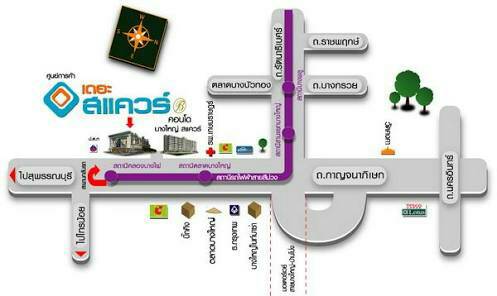                                                                                 - แผนที่ประกอปการเดินทางสู่สนามแข่งขัน- 